	Buenas Rovers y Scouters: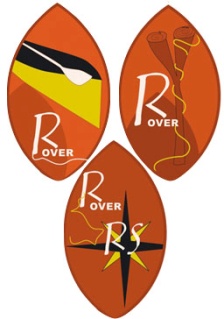 El fin de semana 28-29 de Abril, tendremos la acampada de clan del 3º trimestre en El Borge, concretamente en el Recinto donde se hacen las romerías.Para esta actividad quedaremos el sábado a las 9:00h en el colegio (Calle Agua) y volveremos a las 14:00h el domingo en el mismo sitio. Es importante que seamos puntuales. Mientras unos cogen el material del local, otros irán a hacer la compra para las comidas que haremos. Vamos en coches particulares por lo que será importante que los que vayáis firméis el resguardo.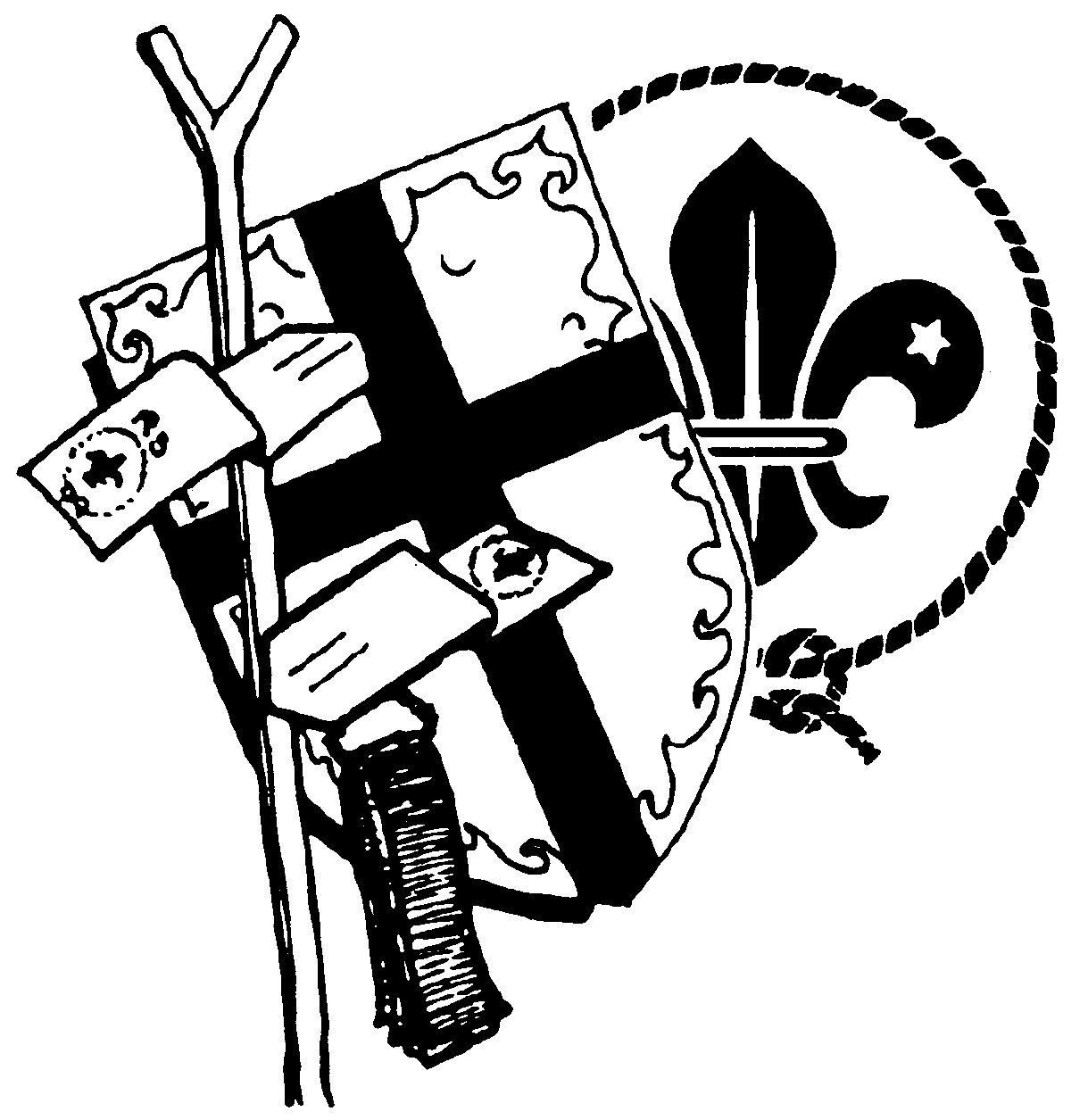 Llevarse el uniforme, ropa de abrigo, chubasquero, el almuerzo y la merienda del primer día, y las cosas típicas de acampada.Sin nada más que añadir, y quedando a vuestra disposición como siempre.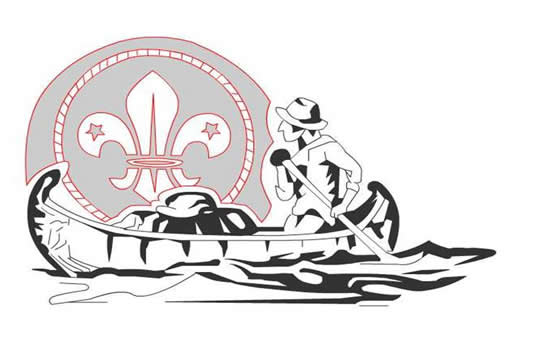 S.L.P.S.Don/Doña _____________________________________ con DNI ____________ como responsable legal del menor/mayor de edad ________________________________________ confirma la asistencia y sabe que su hijo va en coche (de scouters) a El Borge,  el fin de semana 28-29 de Abril de 2018.En Málaga, a 25 de Abril de 2018.Fdo: ____________________ (padre, madre o tutor/a)